                            Fiche pédagogique à partir des podcasts proposés par l’Alliance Française de Querétaro 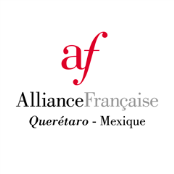 Episode è « Querétaro vue par … Gaspard LEGUEN »CORRECTIONActivité 1- Information sur l’artiste. (00’ à 1’04)Gaspard LeguenSeptembre 2018Une expositionAu museo de la CiudadActivité 2 – La gastronomie mexicaine (8’30 à 11’03)Très bon / Confiance et liberté que les gens te donnent / confort Lieu de culture / lieu de vie / un ancien monastère / un très beau lien / un lieu qui a une histoire /  un lieu qui fonctionne de manière fluide et naturelle. Prendre des cours de musique / voir une pièce de théâtre / voir un film / des gens qui répètent / des gens en résidence 